Publicado en Barcelona el 11/01/2016 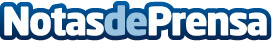 El software de ToolsGroup SO99+ para la planificación de la cadena de suministro logra la certificación de integración con SAP® ERP ejecutado sobre SAP HANA®SO99+ mejora la visibilidad y la escalabilidad de cadenas de suministro complejasDatos de contacto:Mar BorqueDirectora932411819Nota de prensa publicada en: https://www.notasdeprensa.es/el-software-de-toolsgroup-so99-para-la Categorias: Logística Software Consumo Otras Industrias http://www.notasdeprensa.es